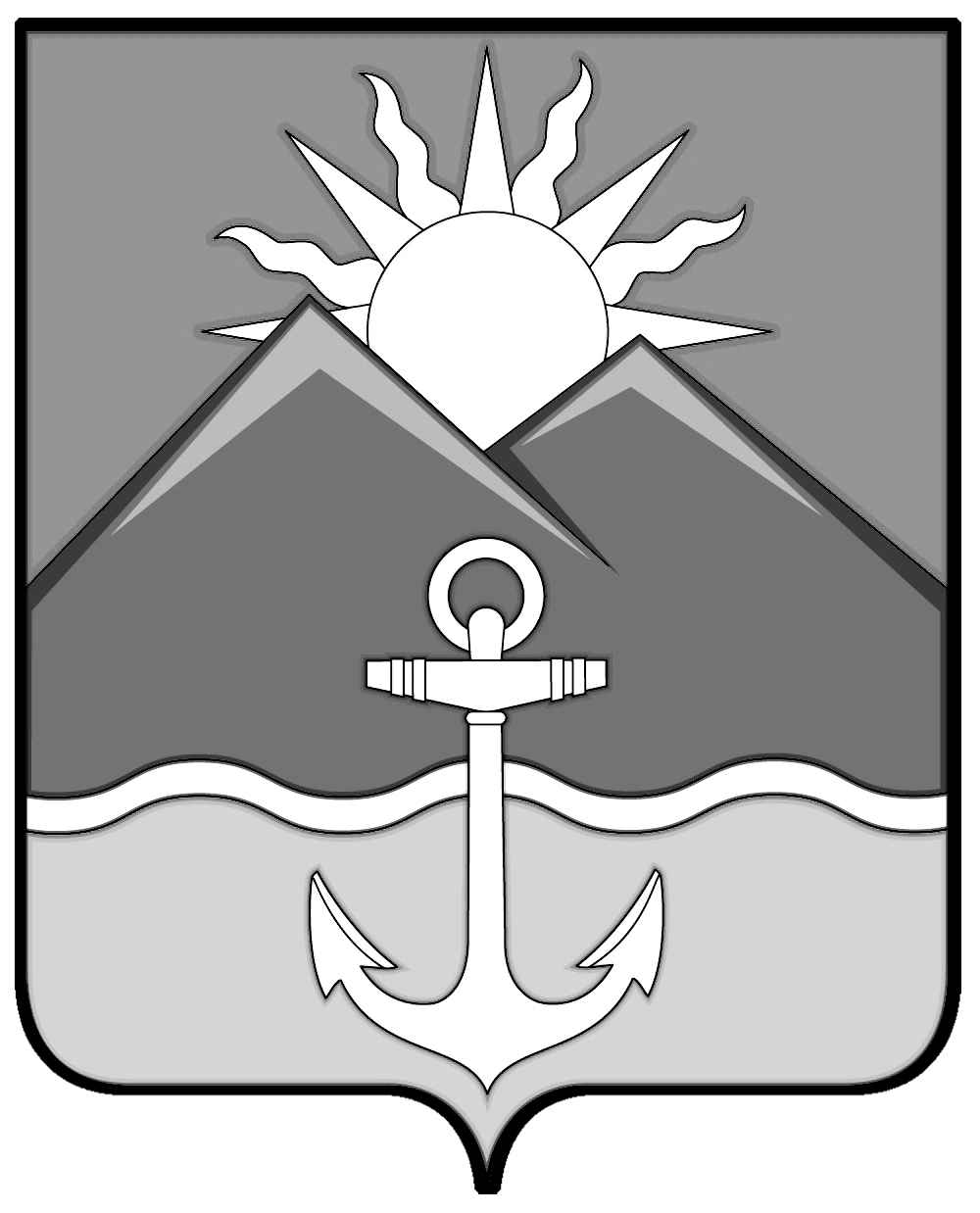 ДУМА ХАСАНСКОГО МУНИЦИПАЛЬНОГО ОКРУГАПРИМОРСКОГО КРАЯРЕШЕНИЕпгт Славянка27.04.2023 				                                                                                 № 129В соответствии со статьей 16 Федерального закона от 06.10.2003 № 131-ФЗ «Об общих принципах организации местного самоуправления в Российской Федерации», Уставом Хасанского муниципального округа, Дума Хасанского муниципального округа Приморского краяРЕШИЛА:	1.  Принять Нормативный правовой акт «О размере и порядке возмещения депутатам Думы Хасанского муниципального округа, выполняющим свои полномочия на непостоянной основе, расходов, связанных с осуществлением депутатской деятельности».2. Направить Нормативный правовой акт «О размере и порядке возмещения депутатам Думы Хасанского муниципального округа, выполняющим свои полномочия на непостоянной основе, расходов, связанных с осуществлением депутатской деятельности» главе Хасанского муниципального округа для подписания и официального опубликования.	3.  Настоящее решение вступает в силу с момента принятия и распространяется на правоотношения, возникшие с 01 января 2023 года.Председатель Думы                                                                                           Н.В. Карпова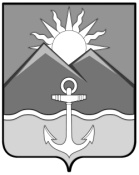 ДУМА ХАСАНСКОГО МУНИЦИПАЛЬНОГО ОКРУГАПРИМОРСКОГО КРАЯпгт СлавянкаНОРМАТИВНЫЙ ПРАВОВОЙ АКТ О размере и порядке возмещения депутатам Думы Хасанского муниципальногоокруга, выполняющим свои полномочия на непостоянной основе, расходов,связанных с осуществлением депутатской деятельностиПринят решением Думы Хасанского муниципального округа от 27.04.2023 № 129Настоящий Нормативный правовой акт разработан в соответствии с Законом Приморского края от 14.07.2008 № 288-КЗ «О сроке полномочий и гарантиях осуществления полномочий депутата, члена выборного органа местного самоуправления, выборного должностного лица местного самоуправления в Приморском крае», частью 27 статьи 32 Устава Хасанского муниципального округа и устанавливает размер и порядок возмещения депутатам Думы Хасанского муниципального округа, выполняющим свои полномочия на непостоянной основе (далее - депутат), расходов, связанных с осуществлением депутатской деятельности.1. Общие положения1.1.	Настоящий Нормативный правовой акт распространяется на депутатов Думы Хасанского муниципального округа, выполняющих свои полномочия на непостоянной основе, в части возмещения им расходов, связанных с осуществлением депутатской деятельности.1.2.	Под депутатской деятельностью, за осуществление которой депутату возмещаются расходы, подразумевается:транспортные расходы по перемещению в пределах Хасанского муниципального округа, в том числе расходы по использованию личного автомобиля;участие депутата в заседаниях Думы Хасанского муниципального округа;учеба депутата (Дни депутата, семинары);участие в работе депутатских постоянных комиссий;работа депутата в избирательном округе;отчеты и прием депутатом населения;иная депутатская деятельность, предусмотренная Уставом Хасанского муниципального округа и Регламентом Думы Хасанского муниципального округа.1.3.	Возмещение расходов, связанных с осуществлением депутатской деятельности, производится в течение одного месяца с момента подачи заявления депутатом. 2.	Размер возмещаемых расходов2.1.	Размер возмещения депутату расходов, связанных с осуществлением депутатской деятельности, составляет 1200 рублей в месяц на все виды деятельности, указанные в пункте 1.2 раздела 1 настоящего Нормативного правового акта.2.2.	Изменение размера возмещения депутату расходов, связанных с осуществлением депутатской деятельности, возможно только по истечении финансового года.2.3.	Размер возмещения депутату расходов, связанных с осуществлением депутатской деятельности, устанавливается на каждый календарный год одновременно с принятием местного бюджета района.2.4.	Размер возмещения расходов, связанных с осуществлением депутатской деятельности, может быть уменьшен по распоряжению председателя Думы Хасанского муниципального округа конкретному депутату в том месяце, когда депутат не принимал участие в заседании Думы или заседании постоянной депутатской комиссии, в соответствии с табелем посещения депутатом заседаний.Табель посещений депутатом заседаний Думы и заседаний постоянных депутатских комиссий ведется аппаратом Думы Хасанского муниципального округа и утверждается председателем Думы округа.2.5.	Возмещение депутату расходов, связанных с осуществлением депутатской деятельности, в иной форме, не предусмотренной настоящим Нормативным правовым актом, не допускается.3.	Источники возмещения расходовФинансирование выплат по возмещению расходов, связанных с осуществлением депутатской деятельности, осуществляется за счет средств местного бюджета в пределах установленных лимитов, предусмотренных на обеспечение деятельности Думы Хасанского муниципального округа на текущий финансовый год.4.	Порядок возмещения расходов4.1.	Выплата депутату денежных средств по возмещению расходов, связанных с осуществлением депутатской деятельности, производится в аппарате Думы по распоряжению председателя Думы Хасанского муниципального округа.4.2.	Запрещается перераспределение невостребованных средств, предусмотренных на возмещение расходов, связанных с депутатской деятельностью одного депутата, для выплат другому депутату.5.	Порядок расходования и отчетности5.1.	Депутат вправе расходовать полученные средства исключительно в целях возмещения расходов, связанных с осуществлением депутатской деятельности.5.2.	Отчетные документы о расходовании средств депутатами не представляются. 6.	Вступление настоящего Нормативного правового акта в силуНастоящий Нормативный правовой акт вступает в силу со дня его официального опубликования.Глава Хасанского муниципального округа                                                                                              И.В. Степановпгт Славянка27.04.2023 года№ 49– НПАО Нормативном правовом акте «О размере и порядке возмещения депутатам Думы Хасанского муниципального округа, выполняющим свои полномочия на непостоянной основе, расходов, связанных с осуществлением депутатской деятельности»